6.2 – Slopes of Parallel and Perpendicular LinesThe slopes of two parallel lines are the same.  Congruent triangles can be drawn to show the rise and run.The slopes of two oblique perpendicular lines are negative reciprocals; that is, a line with a slope m is perpendicular to a line with a slope ; m≠  0.Example 1:  Identifying Parallel LinesLine EF passes through E(-4, -3) and F(0, 3).Line PQ passes through P(-3, -5) and Q(2, 3).Line RS passes through R(0, -3) and S(4, 3).Are the lines parallel?Graph the lines:Find the slopes to verify.EF:						PQ:					RS:Example 2:  Identifying Perpendicular LinesLine EF passes through E(-1, -1) and F(2, 8).Line PQ passes through P(6, -3) and Q(0, -1).Line RS passes through R(4, 6) and S(2, 1).Are the lines perpendicular?Graph the lines:Find the slopes to verify.EF:						PQ:					RS:Example 3:  Using Slope to Identify a PolygonChuck says that FGHJ is a parallelogram.  Caroline says that it is a rectangle.  Who is correct?  Justify your answer.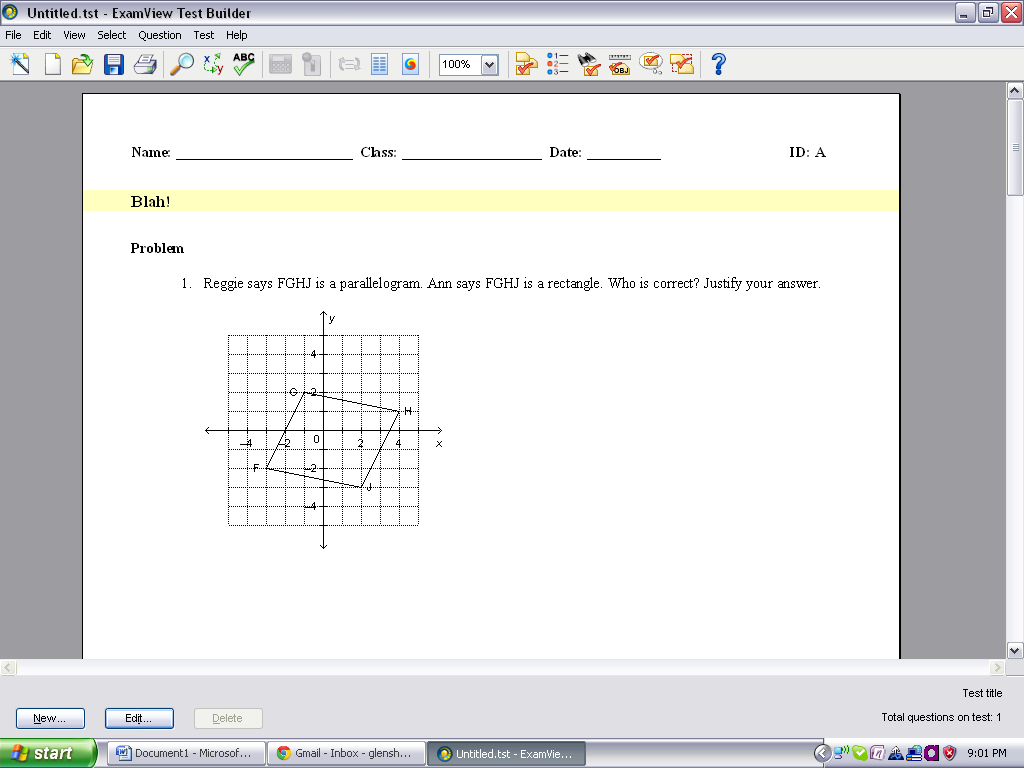 Find the coordinates of each point.F(-3, -2) ; G(-1, 2) ; H(4, 1) ; J(2, 3)To check whether FGHJ is a parallelogram, check whether opposite sides are parallel.  To check whether FGHJ is a rectangle, check whether two intersecting sides are perpendicular.